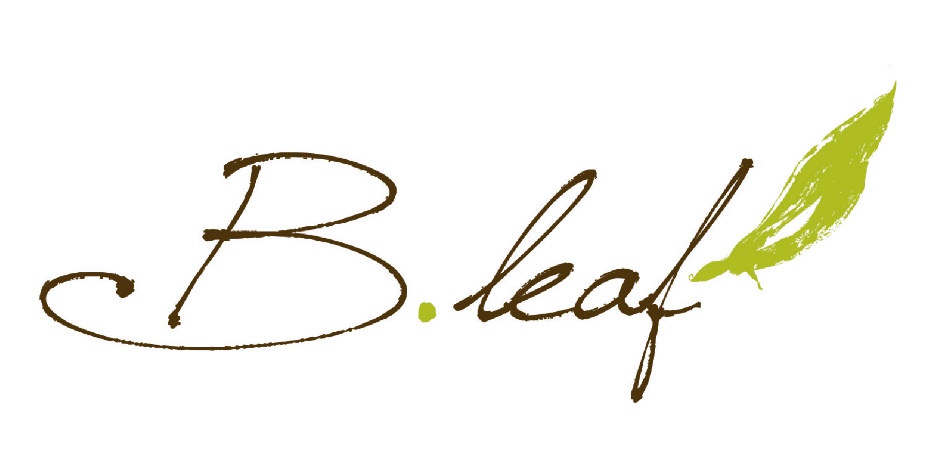 Patient Intake FormName: _________________________________________________________________ Date of Birth: / / Age: ________Address: _____________________________________________________________________________________City: State: Zip: _________________					Phone: _______________________________________ Email:_________________________________________________________________________How did you hear about us? _____________________________________________________________________________________Employer: _________________________________________________________ Phone:________________________________________________Emergency Contact: Contact Number: ___________________________________________Relationship: ___________________________________________________Medical HistoryEthnicity: ____________________________________________ Weight: ______________Height: ______________ Age: ______________List ALL current medications including aspirin, ibuprofen, herbal remedies, blood thinners, fish oils, etc.________________________________________________________________________________________________________________________Facial Surgeries: ______________________________________________________________________________________________________Primary Healthcare Provider: _________________________________________________________________________________________*Do we have permission to contact your primary healthcare provider? Y / NPlease Mark any Current Conditions and/or Previously Experienced______ Allergies to medications, foods, latex, topical products or other substances.If YES, Please List_	 AHA products in the last 48 hours ______ Sun exposure in last 2 weeks______ Skin Infections______ Antibiotics______ Seizure history______ Pregnancy/Nursing ______ Herpes or cold sores______ Accutane in last 12 months______ Retin A, Renova, salicylic acid, alpha/beta hydroxy/glycolic products in last 2 weeksPlease Answer the Following QuestionsWhich concerns apply to you? (Check all that apply):□ Uneven Skin Tone□ Brown Spots (hyperpigmentation)□ White Spots (hypopigmentation)□ Visible Exposed Blood Vessels□ Hard Bumps Under Skin□ Dry Patches□ Enlarged Pores□ Clogged Pores□ Black/White heads□ Acne□ Excessive oiliness□ Skin Laxity□ Upper Lip Lines□ Wrinkles□ Scarring□ Unwanted Hair□ Rosacea□ Spider Veins□ Stretch Marks□ Cellulite□ Unwanted Body Fat□ Thinning Lashes□ Other: _________________________________________________________________________________________________What is your skin type: □ Dry □ Combination □ Oily □ NormalPlease check the products you currently use and list the brand names:Facial Cleanser ____________________________________ Moisturizer________________________________________________Toner______________________________________________ Anti-Aging Serum__________________________________________Growth Factors____________________________________ Sunscreen_________________________________________________Retinol_____________________________________________ Eye Cream_________________________________________________Antioxidant________________________________________ Scrub______________________________________________________Are you using any topical creams, lotions, or oral antibiotics for acne, skin cancer, anti-aging or hyperpigmentation?Please List:_________________________________________________________________________________________________________Have you ever had any of the following injectables or implants:Botox Juvederm Radiesse Restylane Perlane KybellaCollagen Bellafill Sculptra Dysport Other: _______________________________________*If so, when was it done? _____________________________ What area? ________________________________________________Have you had any other cosmetic surgeries/procedures? Y / NWhen? _______________________________________Were you pleased with the results? ________________________________________________________________________________Please Mark any Services You Would Like to be Educated On:___ Medical Grade Skincare ___ PRP___ Laser Treatments  ___ Micro needling with PRP___ Injectables (Botox, fillers, etc.)___ IV Therapy ___  Facial thread lifts___ Laser Hair Reduction 	Dermaplaning___ Skin Tightening ___ Facials___ Medical grade Skin Peels Thank you for taking the time to complete our Patient Intake form. With the following information, we will be better able to serve you. Our goal is to provide you with excellent service and results. At future visits, please let us know if any of the previous information changes. All information and treatments are confidential.Cancellation PolicyIt would be greatly appreciated if appointments need to be cancelled, rescheduled, or the appointment type changed, that it be done at least 24 hours in advance. Should you fail to give us 24 hours’ notice to cancel or alter your appointment; a cancelation fee of $50 WILL be charged to the credit card on file OR a deposit for the full cost of future services will be required at the time of booking.Initial that you have read and agree: _____________.Payment PolicyWe are committed to the success of your medical treatment and care. Please understand that payment for your services is part of your treatment and care. You will be responsible for the FULL payment the time of service. If a deposit is required, that will need to be paid prior to the scheduled appointment. If you need further information regarding our payment policy, please ask to speak with the practice or front office coordinator.Initial that you have read and agree: _____________.I understand that the results are not guaranteed. There are many variables that are beyond our control that affect the procedure outcomes, especially individual expectations. We maintain our equipment and  continue staff education and training regarding technique. There are times when the human body does not respond as well as we would like. Lifestyle choices, diet, exercise, hydration, prior skin damage, sun exposure and many other factors affect the final results. All our patients are unique and have unique needs and expectations. Please discuss your treatment expectations with us prior to your treatment because there are NO refunds.Initial that you have read and agree: _____________.Patient/Representative Signature: _________________________________________________________Date:________________________Provider/Office Representative Signature: _____________________________________________________ Date:					